A Day of Learning, Experiencing and Healing through ReikiWith Reiki Master Sarojini Alva Changkakoti (Sara)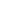 AT : 5693 Caribbean Court, Haymarket, VA 20169Contact: Sarojini Alva at 571-261-3196sarojinialva@sarojinialva.comFee: $150 Reiki is an ancient healing art practiced for thousands of years in the Orient and India. It is very simple to learn yet deeply profound. It heals at physical, emotional, mental and spiritual levels. The workshop will present an opportunity to learn about Reiki and re-awaken the healer within. You will have hands-on training in self-healing, complete body treatment for others, hand positions, short treatment during emergencies, treating children, animals and plants. You will have a comprehensive overview of the seven chakras, their location and relation to the body system. Each session helps you restore the “Life-force” that creates physical health, mental and emotional wellness and accelerate the spiritual development. Presentation Format: Lecture/Demonstration/ExperientialWhat you will be able to do after taking the Workshop 1.  You will be certified as Reiki Level I Practitioners. 2.  You will receive a complete package of materials, which will help you to setup your individual practice or be affiliated to hospitals, wellness clinics and other related institutions. 3.  You will have hands-on training in self-healing, complete body treatment for others, hand positions, short treatment during emergencies, treating children, animals and plantsLooking forward to seeing you, With Love and Light - Sarojini 